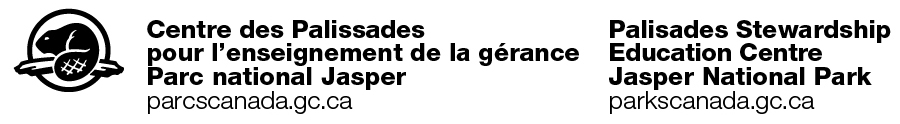 Sur la trace des pionniers        Credit Course un nouveau cours de 3 crédits en français composé d’un amalgame d’activités de terrain en plein-air et imprégné d’histoire et de culture francophoneLes élèves ayant complétés avec succès ce programme obtiendront 3 crédits ÉPT (études professionnelles et technologiques) : WLD 1010 : Introduction aux études sur la faune et la flore WLD 1060: Orientation dans la nature WLD 1130: Habiletés de survie en plein airPre ImmersionJour/Day 1 – Jour/Day 2 -      Jour/Day 3 – Jour/Day 4 -  Jour/Day 5 –  Post ImmersionTempsActivitéR.A.SEndroitPersonnelPrésentation du participantÉcoleEnseignant localQuestionnaire WordÉcoleEnseignant localActivité photo en ligneÉcoleEnseignant localCréation d’un avatar sur les dangers existants dans le parc national de JasperÉcoleEnseignant localVidéo conférence avec Palissade (JNP In-Out)PSECPSECTimeActivityS.L.O.LocationPersonnel3:00 pmArrivée aux palissades Bienvenue et apporter bagages aux chambres Arrive at the Palisades CentreWelcome and luggage to roomsPalisades Center3:45 pmActivités brise-glace  / Icebreakers Grounds5:00 pm Introduction à Journaling Intro Garage6:00 pmDinner - SouperBunkhouse6:45 pmSign out gear / Distribuer d’équipement Midden7:00 pmIce breaker andPrésentation Identité Canadienne  –FrancophonieGarage7:30 pmScénette histoire des sommetsGarage8:30 pmCampfire and BannockFeu de camp et bannock - Teacher’s DiscretionFire pit TeachersTimeActivityS.L.O.LocationPersonnel8:00 amDéjeuner - Breakfast BunkhouseTeachers9:00 amSituations d’urgence / Emergency Situations (feu, abris, scenario, 10 essentiels, 1er soin)1.5Garage12:00 pmDîner aux Palissades / Lunch at PalisadesBunkhouseTeachers1:00 pmDépart pour Old Fort Point / Depart for Old Fort Point Bus1:30 pmVélo / Biking 4.5Old Fort Point to Lake Annette, return (approx.)4:30 pmDépart pour Palisades / Depart for PalisadesParking lot5:30 pmJournalGarageTeachers6:00 pmSouper / DinnerBunkhouseTeachers7:00 pmAvalanchesGrounds and Garage8:45 pmActivité d’énergie / Energizer Games 9:00 pmFeu de camp et collation – Choix des enseignants / Campfire and snacks - Teacher’s DiscretionFire PitTeachersTimeActivityS.L.O.LocationPersonnel7:30 amDéjeuner – Breakfast Bag LunchBunkhouseTeachers8:00 amDépart pour les chutes Athabasca - Depart for Icefields Bus9:30 amIcefields Parkway - visitLa promenade de Glaciers10:30 amChamps de glace et discussion) - Icefields Parkway and Toe of the Glacier (Beacons and Talk)le glacier Athabasca12:00 pmDîner pour emporter - Packed Lunch12:15 pmPoss. Beacon Search and Solo at the Glacier (time)Bus1:30 pmDépart pour les chutes Athabasca Bus2:15 pmAthabasca Falls (Discussion and talk)Les chutes AthabascaParking 2:35 pmDépart pour le Centre PalisadesBus3:30 pmArrivé Palisades (Journal)6:00 pmDinner - SouperTeachers6:45 pmGestion de la faune – Wildlife ManagementGarage8:00 pmEnergizer ActivityGarage8:15 pmNight Sky Program - Ciel étoilé et les histoires du passéGarage8:30 pmStudent Free Time - Teacher’s DiscretionTeachersTimeActivityS.L.O.LocationPersonnel8:00 amDéjeuner - BreakfastBunkhouse9:00 amNavigation- terrain Orienteering course4.2Back Field10:30 amNavigation- Carte et boussole Map & Compass4.2Teachers11:45 pmAutobus pour Jasper  - Take bus to townAutobusTeachers12.00 pmDîner / Lunch – Loulou’s JasperJasperTeachers12:30 pmJasper Visite de JasperJasperTeachers1:15 pmSéance de bilinguisme - Bilingual sessionLucie BeauchampsTeachers, 2.00 pmDépart pour Belvédère Pyramide (Pyramid Lookout)Belvédère Pyramide3:00 pmRandonné Lac pyramide - Hike Pyramid IslandPyramid Island4:15 pmRetour aux Palissades – Return to Palisades5:00 amPlanification du voyage,  Journals4.2Garage & Grounds6:00 pmSouper – DinnerBunkhouseTeachers6:45 pmTechnologie de la Navigation Technology – GPS4.3Garage/Grounds8:30Hand over to teachersTimeActivityS.L.O.LocationPersonnel8:00 amBreakfast, pack lunch, pack busDéjeuner, dîner à emporter, monter sur l’autobusBunkhouseTeachers9:00 amPre-Trip Briefing – Discussion avant le départBackcountry closures for safety & for ecologyFermeture dans l’arrière-pays pour des raisons de sécurité et d’écologieVérification: équipement (sac à dos, diner, eau, etc.)Garage9:30 amDepart Palisades Overlander TrailDépart des Palissades pour Overlander TrailPSEC10:00 amVélo – Bike the Overlander TrailOverlander Trail11:15 amGames – ActivitésOverlander Trail12:30 pmLunch (packed from PSEC) - DînerOverlander Trail1:00 pmEmergency scenarios – LeadershipScénario d’urgence – LeadershipOverlander Trail2:00 pmPhysical Literacy – Savoir-faire physiqueOverlander Trail2:15 pmSoloOverlander Trail2:30 pmReturn to Trailhead - Depart Overlander TrailRetour vers le sentier et départ Overlander TrailOverlander Trail3:30 pmDepart for home, gear return, certificatesDépart pour la maison, remettre l’équipement, certificatsParking/ AutobusTempsActivityR.A.SEndroitPersonnelIntroduction aux risques et dangers causés par les avalanchesCréation d’un avatar sur votre expérience